Руководствуясь задачей укрепления взаимодействия федеральных, региональных и муниципальных органов власти в вопросах повышения качества повседневной жизни людей, обозначенных Президентом РФ В.В.Путиным на встрече с избранными высшими должностными лицами субъектов Российской Федерации 28 сентября 2023 года, ОИА «Новости России» и редакция журнала «Экономическая политика России — 21 век» формируют на портале https://rosregioninform.ru/ Федеральный социальный обзор «Органы власти — населению страны».
           Актуальные материалы о позитивных достижениях государственных органов управления субъектов РФ и муниципальных образований, освещающие тенденции реализации федеральных программных мероприятий и проектов, будут размещаться в разделе https://rosregioninform.ru/category/novosti/ , новости о перспективных направлениях развития системы образования субъектов РФ здесь https://rosregioninform.ru/category/obrazovanie/, о позитивном опыте в сфере здравоохранения тут https://rosregioninform.ru/category/zdrav/ , о значимых культурно-спортивных событиях на странице https://rosregioninform.ru/category/kultura/ , а информация о социальных программах поддержки населения регионов России в рубрике https://rosregioninform.ru/category/social/ Формирование Федерального социального обзора «Органы власти — населению страны» информационно содействует освещению позитивных перемен в субъектах РФ, направленных на повышение качества и уровня жизни граждан России, несмотря ни на какие внешние давления, выявлению лучших решений и практик, максимально учитывающих интересы, нужды и запросы населения страны.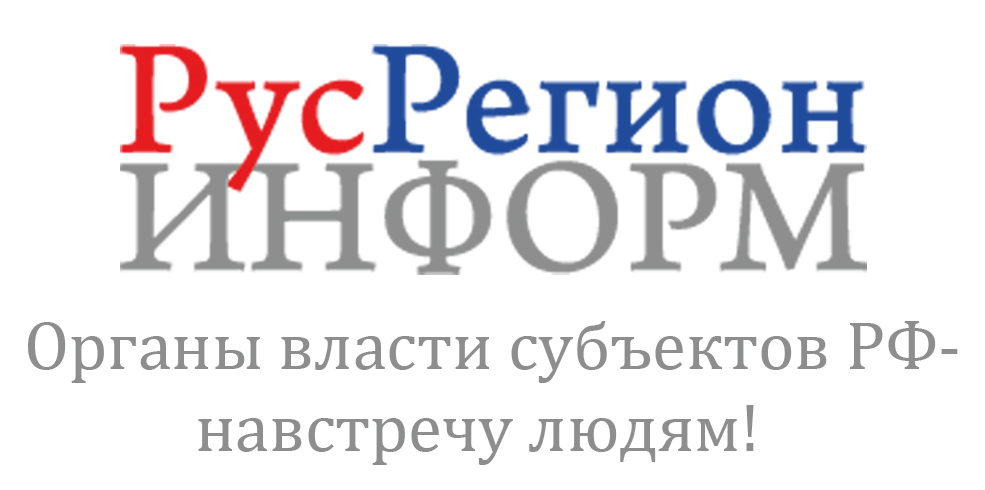 